ОСНОВНО УЧИЛИЩЕ “ХРИСТО БОТЕВ”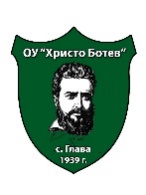 п.к. 5985 с. Глава, общ. Червен бряг, обл. Плевен; тел.:0887945422;e–mail: ou_glava@abv.bgУТВЪРЖДАВАМ:ДИРЕКТОР:/Мариана Грънчарова/СЪГЛАСУВАЛ:Председател на Общ. съветУЧИЛИЩЕН УЧЕБЕН ПЛАНза IVa класУчебна година:                                    2022/2023Форма на обучение:                             дневнаОрганизация на учебния процес:        целодневнаУчилищният учебен план е приет на заседание на Педагогическия съвет - протокол №10/10.06.2022г., съгласуван с Обществения съвет с протокол №4 /08.06.2022г. и е утвърден със заповед на директора № РД -15-475/02.09.2022г.II. УЧЕБНИ ПРЕДМЕТИ, СЕДМИЧЕН И ГОДИШЕН БРОЙ НА УЧЕБНИТЕ ЧАСОВЕ.II. ПОЯСНИТЕЛНИ БЕЛЕЖКИ1. Училищния учебен план е разработен съгласно чл. 94, на Закона за училищното и предучилищно образование, чл. 14, чл. 16 и чл. 17 на Наредба № 4 от 30.11.2015 г. за учебния план и Приложение № 1 към същата Наредба.2. Всяка учебна седмица, освен часовете по физическо възпитание и спорт - ООП се включва и по един учебен час за организиране и провеждане на спортни дейности чрез следния вид спорт – лека атлетика съгласно чл. 92, ал.1 от ЗПУО, чл. 14, ал. 3, т. 7 и ал. 5 от Наредба №4/30.11.2015 г. за учебния план, Заповед № РД 09-1111/15.08.2016г. на министъра на образованието и науката за организиране и провеждане на спортни дейности.3. Всяка учебна седмица включва и по един час на класа съгласно чл. 92, ал. 2 от ЗПУО, чл. 14, ал.6 от Наредба №4/30.11.2015 за учебния план.4. В изпълнение на заповед № РД 09-619/31.10.2000 г. на министъра на образованието и науката, учениците от начален етап изучават правилата за движение по пътищата в съответствие с одобрените учебни програми (зап. № РД 09-773/19.09.2003г.).      - Часовете по БДП се вземат в ЧК – 6 часа / ЧК 28+6 часа БДП =34ч.Начален етапНачален етапIV класIV класУчебни седмици3434Раздел А - задължителни учебни часовеРаздел А - задължителни учебни часовеРаздел А - задължителни учебни часовеУчебни предметиСедмичен бройучебни часовеГодишен брой учебни часовеБългарски език и литература7238Чужд език – Английски език3102Математика4136Компютърно моделиране134Човекът и обществото134Човекът и природата268Музика1,551Изобразително изкуство1.551Технологии и предприемачество134Физическо възпитание и спорт2,585Общо за раздел А24,5833Раздел Б - избираеми учебни часовеОбщ брой часове за раздел Б2,5851. Математика1,5512. БЕЛ134Общо за раздел А + раздел Б27918Раздел В - факултативни учебни часовеМаксимален брой часове за раздел В41281. -Общо за раздел А + раздел Б + раздел В27918